Nominering till utmärkelsen 
Årets aktivitet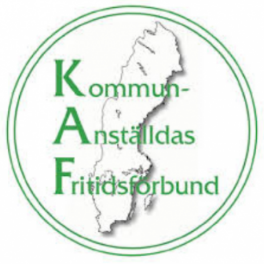 Vänligen bifoga föreningens inbjudan till aktiviteten som en del av denna nominering, och om möjligt, inkludera en bild från aktiviteten.Denna nominering har sammanställts av: Namn: ____________________________________________________________________________Telefonnummer: _________________________	Mejladress: _______________________________Ort: ___________________________________ den _________________ 2024Ifylld nominering sänds senast 16 augusti till: 
Kommunanställdas Fritidsförbund via mejl  kontakt@kafinfo.seFöreningens namn:Adress:Telefonnummer:Mejladress:Kontaktperson:Kommun:Antal innevånare:Antal kommunalt anställdaFöreningens omfattningFöreningens omfattningSamtliga anställdaEndast betalande medlemmarAntal medlemmar (31 december föregående år)Antal medlemmar (31 december föregående år)Antal medlemmar (31 december föregående år)Medlemsavgift förgående år (om sådan finns)Medlemsavgift förgående år (om sådan finns)Medlemsavgift förgående år (om sådan finns)Kommunalt bidrag föregående år: (frivillig uppgift)Kommunalt bidrag föregående år: (frivillig uppgift)Kommunalt bidrag föregående år: (frivillig uppgift)Kommunikationsvägar till medlemmarna:Kommunikationsvägar till medlemmarna:Kommunikationsvägar till medlemmarna:Årets aktivitetÅrets aktivitetÅrets aktivitetAnge namnet på och beskriv den aktivitet som ni arrangerade föregående år och som nu nomineras till Årets Aktivitet. Ange även hur många medlemmar som deltog i aktivitetenAnge namnet på och beskriv den aktivitet som ni arrangerade föregående år och som nu nomineras till Årets Aktivitet. Ange även hur många medlemmar som deltog i aktivitetenAnge namnet på och beskriv den aktivitet som ni arrangerade föregående år och som nu nomineras till Årets Aktivitet. Ange även hur många medlemmar som deltog i aktivitetenAnge namnet på och beskriv den aktivitet som ni arrangerade föregående år och som nu nomineras till Årets Aktivitet. Ange även hur många medlemmar som deltog i aktivitetenAnge namnet på och beskriv den aktivitet som ni arrangerade föregående år och som nu nomineras till Årets Aktivitet. Ange även hur många medlemmar som deltog i aktivitetenAnge namnet på och beskriv den aktivitet som ni arrangerade föregående år och som nu nomineras till Årets Aktivitet. Ange även hur många medlemmar som deltog i aktivitetenAnge namnet på och beskriv den aktivitet som ni arrangerade föregående år och som nu nomineras till Årets Aktivitet. Ange även hur många medlemmar som deltog i aktivitetenÖvrigtVar det någon annan aktör som var involverad i aktiviteten? Var detta första gången ni anordnade denna aktivitet, eller är det återkommande? Uppstod idén till aktiviteten från ett medlemsförslag, styrelsebeslut eller tips från en annan förening?Vänligen inkludera information som du anser relevant för nomineringen.Var det någon annan aktör som var involverad i aktiviteten? Var detta första gången ni anordnade denna aktivitet, eller är det återkommande? Uppstod idén till aktiviteten från ett medlemsförslag, styrelsebeslut eller tips från en annan förening?Vänligen inkludera information som du anser relevant för nomineringen.